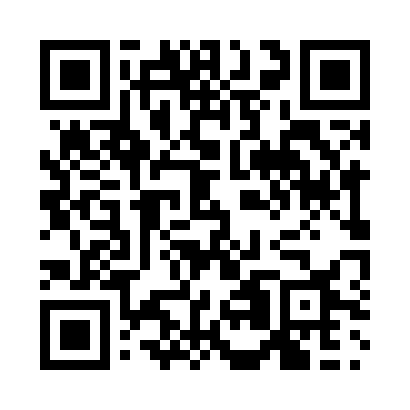 Prayer times for Sunwu County, ChinaWed 1 May 2024 - Fri 31 May 2024High Latitude Method: Angle Based RulePrayer Calculation Method: Muslim World LeagueAsar Calculation Method: ShafiPrayer times provided by https://www.salahtimes.comDateDayFajrSunriseDhuhrAsrMaghribIsha1Wed1:524:0911:283:286:488:552Thu1:494:0711:283:296:498:573Fri1:464:0511:283:306:519:004Sat1:434:0311:273:306:529:025Sun1:404:0211:273:316:549:056Mon1:374:0011:273:316:559:087Tue1:343:5911:273:326:579:108Wed1:313:5711:273:326:589:139Thu1:283:5511:273:337:009:1610Fri1:253:5411:273:347:019:1911Sat1:223:5211:273:347:029:2112Sun1:193:5111:273:357:049:2413Mon1:163:5011:273:357:059:2714Tue1:133:4811:273:367:079:3015Wed1:113:4711:273:367:089:3316Thu1:113:4511:273:377:099:3517Fri1:103:4411:273:377:119:3618Sat1:103:4311:273:387:129:3719Sun1:093:4211:273:387:139:3720Mon1:093:4011:273:397:159:3821Tue1:083:3911:273:397:169:3922Wed1:083:3811:273:407:179:3923Thu1:073:3711:273:407:189:4024Fri1:073:3611:283:417:209:4025Sat1:073:3511:283:417:219:4126Sun1:063:3411:283:427:229:4127Mon1:063:3311:283:427:239:4228Tue1:063:3211:283:437:249:4229Wed1:063:3111:283:437:259:4330Thu1:053:3111:283:437:269:4431Fri1:053:3011:283:447:279:44